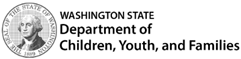 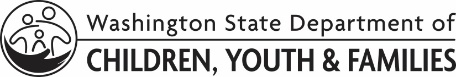 Adoption Support MonthlyCounseling BillingMonth    Year       Adoption Support MonthlyCounseling BillingCase Number:     Email completed form to ASprofessionalsvcs@dcyf.wa.govEmail completed form to ASprofessionalsvcs@dcyf.wa.govEmail completed form to ASprofessionalsvcs@dcyf.wa.govCHILD’S NAMEDATE OF BIRTHPARENT’S NAME  Youth Counseling                                Service Referral Number:      Authorized Dates:        Parental CounselingService Referral Number:      Authorized Dates:        Parental CounselingService Referral Number:      Authorized Dates:        Parental CounselingService Referral Number:      Authorized Dates:        Parental CounselingService Referral Number:      Authorized Dates:      NAME OF COUNSELOR/PROVIDERTELEPHONE NUMBERTELEPHONE NUMBERTELEPHONE NUMBERTELEPHONE NUMBERADDRESSADDRESSCITYSTATEZIP CODEAGENCY NAMEPROVIDER NUMBERE-MAIL ADDRESSDATE OF SERVICEHOURS OF SERVICESERVICE PROVIDEDSERVICE PROVIDEDAMOUNT PRIMARY INSURANCE PAIDADOPTION SUPPORT RESPONSIBILITY$     $     $     $     $     $     $     $     $     $     $     $     Total:$     $     DATE BILL SUBMITTEDDATE BILL SUBMITTEDDATE BILL SUBMITTEDDATE BILL SUBMITTEDDATE AUTHORIZATION EXPIRESDATE AUTHORIZATION EXPIRESPROVIDER PLEASE ADD ADDITIONAL NOTES AND COMMENTS AS NEEDED:PROVIDER PLEASE ADD ADDITIONAL NOTES AND COMMENTS AS NEEDED:PROVIDER PLEASE ADD ADDITIONAL NOTES AND COMMENTS AS NEEDED:PROVIDER PLEASE ADD ADDITIONAL NOTES AND COMMENTS AS NEEDED:PROVIDER PLEASE ADD ADDITIONAL NOTES AND COMMENTS AS NEEDED:PROVIDER PLEASE ADD ADDITIONAL NOTES AND COMMENTS AS NEEDED:FOR OFFICE USE ONLYFOR OFFICE USE ONLYFOR OFFICE USE ONLYFOR OFFICE USE ONLYFOR OFFICE USE ONLYFOR OFFICE USE ONLYDATE APPROVAL SUBMITTEDDATE APPROVEDDATE APPROVEDDATE APPROVEDDATE BILL PAIDWARRANT NUMBER